 “HDC자산운용에서 인턴사원을 모집합니다.”근무장소 : HDC자산운용㈜ 본점           서울시 영등포구 국제금융로8길 11, 2층(여의도동, 대영빌딩)수행업무 1) 펀드의 약관, 투자설명서 등 작성2) 상품전략팀 소속 사무보조지원자격 & 우대사항1) 4년제 대학 졸업(예정)자근로조건근무기간 : 3개월~6개월 (근무개시일: 즉시)근로시간 : 주5일, 월~금 08:30~17:30 (휴게시간: 12:00~13:00) 임금 : 최저임금 보장전형절차 및 접수방법 전형절차 : 1차 서류전형 → 2차 면접 → 3차 임원 면접접수방법 : 이메일 접수 (kyan@hdcasset.com)이력서 및 자기소개서를 하나의 파일로 작성하여 첨부(양식 자유)별첨(개인정보 수집·이용 동의서) 첨부 必접수마감일 : 2021년 3월 15일(월) 까지 마감 전이라도 접수하는 대로 심사 및 면접 진행면접은 서류전형 합격자에 한하여 개별 통보기타4대보험 가입(법적 요건 충족시)국문이력서 제출 기재사항 허위 시 채용 취소국가보훈대상자 및 장애인은 관련법규에 의거 우대제출된 서류는 채용진행에 한해 이용되며 외부로 유출되지 않음담당자 연락처 : 02-3215-3062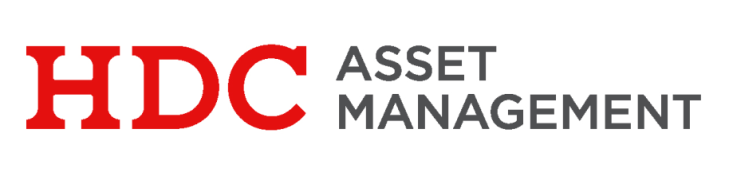 <별첨>개인정보 수집 • 이용 동의서본인은 HDC자산운용㈜의 직원채용 절차와 관련하여 「개인정보 보호법」 제15조, 제17조 및 제22조에 의거, 아래와 같이 HDC자산운용㈜이 본인의 개인정보를 수집 및 이용하는 것에 동의합니다.1. 개인정보의 수집•이용 목적  -  직원채용 과정에서 지원자의 적합여부 판단, 비위행위 사전조회, 금융투자전문인력 등록 및 관리 등2. 수집•이용할 항목-  개인식별정보 : 성명, 전화번호, 직업, 사진, 현주소, 연락처, 생년월일, 이메일 등-  고유식별정보 : 주민등록번호 외-  채용전형관련정보 : 학력, 경력, 자격사항, 병역, 가족관계 등3. 개인정보의 보유•이용 기간-  동의서 제출일로부터 채용절차 종료 시까지※ 입사지원자는 “개인정보 수집·이용 조회”에 관한 동의를 거부할 수 있으나, 동의서를 제출하지 않을 경우 원활한 채용전형 절차가 진행되지 않을 수 있음을 참고하시기 바랍니다.2021년     월     일      성명 :                      서명 또는 (인)